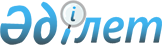 Об утверждении критериев оценки степени риска и формы проверочного листа в сфере частного предпринимательства по проверкам за системой образования
					
			Утративший силу
			
			
		
					Совместный приказ и.о. Министра образования и науки Республики Казахстан от 11 февраля 2011 года № 55 и Министра экономического развития и торговли Республики Казахстан от 16 февраля 2011 года № 37. Зарегистрирован в Министерстве юстиции Республики Казахстан 14 марта 2011 года № 6803. Утратил силу совместным приказом Министра образования и науки Республики Казахстан от 23 июля 2013 года № 293 и Первого Заместителя Премьер-Министра Республики Казахстан - Министра регионального развития Республики Казахстан от 26 июля 2013 года № 160/7118      Сноска. Утратил силу совместным приказом Министра образования и науки РК от 23.07.2013 № 293 и Первого Заместителя Премьер-Министра РК - Министра регионального развития РК от 26.07.2013 № 160/7118 (вводится в действие по истечении десяти календарных дней после дня его первого официального опубликования).      Примечание РЦПИ!

      Порядок введения в действие приказа см. п. 4.

       В целях реализации статей 13, 15 Закона Республики Казахстан «О государственном контроле и надзоре в Республике Казахстан» ПРИКАЗЫВАЕМ:



      1. Утвердить:



      1) критерии оценки степени риска в сфере частного предпринимательства по проверкам за системой образования (приложение 1);



      2) форму проверочного листа в сфере частного предпринимательства по проверкам за системой образования (приложение 2).



      2. Комитету по контролю в сфере образования и науки Министерства образования и науки Республики Казахстан (Орунханов М.К.) обеспечить:



      1) государственную регистрацию настоящего совместного приказа в Министерстве юстиции Республики Казахстан;



      2) опубликование настоящего совместного приказа на официальном интернет-ресурсе Министерства образования и науки Республики Казахстан.



      3. Контроль за исполнением настоящего совместного приказа возложить на вице-министра образования и науки Республики Казахстан Сарыбекова М.Н.



      4. Настоящий совместный приказ вводится в действие по истечении десяти календарных дней после дня его первого официального опубликования.      И.о. Министра образования и науки

      Республики Казахстан

      _______________С. Ирсалиев

      11 февраля 2011 года      Министр экономического развития и

      торговли Республики Казахстан

      ____________Ж. Айтжанова

      16 февраля 2011 года

Приложение 1          

к совместному приказу      

и.о. Министра образования и науки

Республики Казахстан       

от 11 февраля 2011 года № 55   

и Министра экономического     

развития и торговли       

Республики Казахстан       

от 16 февраля 2011 года № 37   

Критерии

оценки степени риска в сфере частного предпринимательства по

проверкам за системой образования

      1. Критерии оценки степени риска в сфере частного предпринимательства по проверкам за системой образования (далее - Критерии) разработаны для проведения плановых проверок организаций образования.



      2. В настоящих Критериях используются следующие понятия:



      1) риск – вероятность снижения качества предоставляемых образовательных услуг организациями образования, которая может повлечь за собой нарушение конституционных прав и свобод граждан в области образования;



      2) субъекты контроля - юридические лица, осуществляющие образовательную деятельность по уровням образования: начальное, основное среднее; среднее (общее среднее, техническое и профессиональное), послесреднее; высшее; послевузовское образование;



      3) весовой коэффициент – коэффициент, задаваемый в зависимости от качественного показателя критерия для оценки степени риска.



      3. Отнесение организаций образования к степеням риска в области образования осуществляется с учетом набранных баллов, исходя из сведений их деятельности, входящих в Критерии, результатов проверок.



      При этом организации образования распределяются по степеням риска следующим образом:



      1) осуществляющие образовательную деятельность высшего и послевузовского образования, набравшие от 10 до 40 баллов относятся к высокой степени риска, от 41 до 70 к средней степени риска, от 71 до 100 к незначительной степени риска;



      2) осуществляющие образовательную деятельность технического и профессионального, послесреднего образования, набравшие от 10 до 20 баллов относятся к высокой степени риска, от 21 до 40 к средней степени риска, от 41 до 100 к незначительной степени риска;



      3) осуществляющие образовательную деятельность начального, основного среднего и общего среднего образования набравшие от 10 до 25 баллов относятся к высокой степени риска, от 26 до 40 к средней степени риска, от 41 до 100 к незначительной степени риска.



      4. Для оценки степени риска используются критерии, указанные в приложениях 1, 2 и 3 к настоящим Критериям.



      5. Бальное значение і-го критерия Пі определяется по формуле:Пі = Ді х Кij                 (1)

      где Ді - доля i-того критерия от их общего показателя (в баллах),



      Кij - весовой коэффициент для i-того критерия, где Кij = 0,1; 0,5; 1,0



      (при j = 1; 2; 3)



      Суммарный показатель Pk для оценки уровня рисков k-той организации образования определяется по формуле:Рk = Пі = (Ді х Кij)            (2)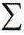 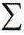 

      Максимальный балл составляет 100 баллов, минимальный — 10 баллов.



      По суммарному показателю Pk определяется зона риска для k-той организации.



      6. Зоны по степеням рисков для каждого уровня образования определяются согласно приложению 4 к настоящим Критериям.

Приложение 1       

к Критериям оценки    

степени риска в сфере   

частного предпринимательства

по проверкам        

за системой образования  

    Для организаций образования, осуществляющих образовательную

       деятельность высшего и послевузовского образования

Приложение 2       

к Критериям оценки    

степени риска в сфере   

частного предпринимательства

по проверкам        

за системой образования  

   Для организаций образования, осуществляющих образовательную

  деятельность технического и профессионального, послесреднего

                           образования

Приложение 3       

к Критериям оценки    

степени риска в сфере   

частного предпринимательства

по проверкам        

за системой образования  

   Для организаций образования, осуществляющих образовательную

  деятельность начального, основного среднего и общего среднего

                         образования

Приложение 4       

к Критериям оценки    

степени риска в сфере   

частного предпринимательства

по проверкам        

за системой образования  

       Зоны по степеням риска для каждого уровня образования

Приложение 2          

к совместному приказу      

и.о. Министра образования и науки

Республики Казахстан       

от 11 февраля 2011 года № 55   

и Министра экономического     

развития и торговли       

Республики Казахстан       

от 16 февраля 2011 года № 37  

Форма      

       Проверочный лист в сфере частного предпринимательства

                по проверкам за системой образования      1. Орган, назначивший проверку: _______________________________

      2. Наименование субъекта контроля: ____________________________

_____________________________________________________________________

      3. Местонахождение организации образования (юридический адрес,

телефон, электронный адрес): ________________________________________

_____________________________________________________________________

      4. РНН (БИН): _________________________________________________

      5. Акт о назначении проверки: «___» _____ 20__ года № _____

      Примечание: Н – имеются нарушения

      ОН – отсутствуют нарушения

      УРП – устранены в рабочем порядке

      ПН – повторное нарушение

      УПП — устранение при повторной проверке

      ППС – профессорско-преподавательский состав

      ГОСО – государственный общеобязательный стандарт образования

      PhD – доктор философии      Должностное лицо:

      ____________________ _________________ «___» _______ 20___ года

          (Ф.И.О.)              подпись      Представитель проверяемого субъекта:

      ____________________ _________________ «___» ________ 20__ года

          (Ф.И.О.)              подпись
					© 2012. РГП на ПХВ «Институт законодательства и правовой информации Республики Казахстан» Министерства юстиции Республики Казахстан
				№Наименование

критерия для оценки

степени риска (Пі)Доля

критерия в

общей сумме

показателя

(в баллах),

ДіКачественные показатели для

определения весового

коэффициентаВесовой

коэффициент,

Кіj123451Наличие аккредитации

организаций

образования (П1)16Национальная

институциональная и

международная аккредитация11Наличие аккредитации

организаций

образования (П1)16Специализированная

национальная аккредитация0,51Наличие аккредитации

организаций

образования (П1)16Неучастие0,12Соблюдение

Государственных

общеобязательных

стандартов

образования

Республики

Казахстан, (П2)14Соблюдение требований12Соблюдение

Государственных

общеобязательных

стандартов

образования

Республики

Казахстан, (П2)14Незначительные нарушения

(менее 30 %)0,52Соблюдение

Государственных

общеобязательных

стандартов

образования

Республики

Казахстан, (П2)14Значительные нарушения

(более 30 %)0,13Доля штатных

преподавателей от их

общего числа, их

остепененность (П3)10Соответствует

квалификационным требованиям13Доля штатных

преподавателей от их

общего числа, их

остепененность (П3)10Незначительное несоответствие

1-го показателя0,53Доля штатных

преподавателей от их

общего числа, их

остепененность (П3)10Несоответствие по обеим

показателям0,14Оснащенность

учебного процесса

учебно-лабораторным

оборудованием (П4)9Соответствует требованиям14Оснащенность

учебного процесса

учебно-лабораторным

оборудованием (П4)9Морально устаревшее

оборудование0,54Оснащенность

учебного процесса

учебно-лабораторным

оборудованием (П4)9Отсутствует или не

соответствует требованиям0,15Библиотечный фонд

(П5)9Соответствует

квалификационным требованиям15Библиотечный фонд

(П5)9Не выполняются требования к

обновляемости литературы0,55Библиотечный фонд

(П5)9Не соответствует

квалификационным требованиям0,16Результаты

промежуточного

государственного

контроля (процент не

прошедших

специальностей),

(П6)89 % и ниже16Результаты

промежуточного

государственного

контроля (процент не

прошедших

специальностей),

(П6)8В пределах (10-24 %)0,56Результаты

промежуточного

государственного

контроля (процент не

прошедших

специальностей),

(П6)825 % и выше0,17Качественный состав

студентов при приеме

в вуз (средний балл

Единого

национального

тестирования и

комплексного

тестирования), (П7)7Средний балл 80-10017Качественный состав

студентов при приеме

в вуз (средний балл

Единого

национального

тестирования и

комплексного

тестирования), (П7)7Средний балл 51-790,57Качественный состав

студентов при приеме

в вуз (средний балл

Единого

национального

тестирования и

комплексного

тестирования), (П7)7Средний балл 45-500,18Затраты вуза на

обучение одного

студента (П8)6Расходы на обучение

соответствуют 100 % и выше от

нормы, установленной

постановлением Правительства

Республики Казахстан18Затраты вуза на

обучение одного

студента (П8)6Расходы на обучение в

пределах 91-99 % от нормы,

установленной постановлением

Правительства Республики

Казахстан0,58Затраты вуза на

обучение одного

студента (П8)6Расходы менее 90 % от нормы,

установленной постановлением

Правительства Республики

Казахстан0,19Соблюдение законов и

постановлений

Правительства

Республики Казахстан

в области

образования (П9)6Соблюдение требований19Соблюдение законов и

постановлений

Правительства

Республики Казахстан

в области

образования (П9)6Несоблюдение требований

постановлений Правительства

Республики Казахстан0,59Соблюдение законов и

постановлений

Правительства

Республики Казахстан

в области

образования (П9)6Несоблюдение требований

законов Республики Казахстан0,110Доля студентов,

обучающихся по

государственному

заказу (П10)661-100 %110Доля студентов,

обучающихся по

государственному

заказу (П10)631-60 %0,510Доля студентов,

обучающихся по

государственному

заказу (П10)60-30 %0,111Доля студентов,

обучающихся по

дневной форме

(дневная/(дневная+

заочная+вечерняя),

(П11)575 % и выше111Доля студентов,

обучающихся по

дневной форме

(дневная/(дневная+

заочная+вечерняя),

(П11)5В пределах 51-74 %0,511Доля студентов,

обучающихся по

дневной форме

(дневная/(дневная+

заочная+вечерняя),

(П11)550 % и ниже0,112Срок деятельности

вуза (П12)425 лет и выше112Срок деятельности

вуза (П12)416-24 лет0,512Срок деятельности

вуза (П12)41-15 лет0,1№Наименование

критерия для оценки

степени риска (Пі)Доля

критерия в

общей сумме

показателя

(в баллах),

ДіКачественные показатели для

определения весового

коэффициентаВесовой

коэффициент,

Кіj123451Соблюдение

Государственных

общеобязательных

стандартов

образования

Республики Казахстан

(П1)16Соблюдение требований11Соблюдение

Государственных

общеобязательных

стандартов

образования

Республики Казахстан

(П1)16Незначительные нарушения

(менее 30 %)0,51Соблюдение

Государственных

общеобязательных

стандартов

образования

Республики Казахстан

(П1)16Значительные нарушения

(более 30 %)0,12Доля штатных

преподавателей от их

общего числа,

наличие категорий

(П2)14Соблюдение квалификационных

требований12Доля штатных

преподавателей от их

общего числа,

наличие категорий

(П2)14Незначительное несоответствие

одного из показателей0,52Доля штатных

преподавателей от их

общего числа,

наличие категорий

(П2)14Несоответствие обоих

показателей0,13Оснащенность

учебного процесса

учебно-лабораторным

оборудованием (П3)13Соответствует требованиям13Оснащенность

учебного процесса

учебно-лабораторным

оборудованием (П3)13Наличие частично морально

устаревшего оборудования0,53Оснащенность

учебного процесса

учебно-лабораторным

оборудованием (П3)13Отсутствует или не

соответствует требованиям0,14Библиотечный фонд

(П4)12Соответствует

квалификационным требованиям14Библиотечный фонд

(П4)12Не выполняются требования к

обновляемости литературы0,54Библиотечный фонд

(П4)12Не соответствует

квалификационным требованиям0,15Соблюдение законов и

постановлений

Республики Казахстан

в области

образования (П5)11Отсутствие нарушений15Соблюдение законов и

постановлений

Республики Казахстан

в области

образования (П5)11Несоблюдение менее 30 %

требований0,55Соблюдение законов и

постановлений

Республики Казахстан

в области

образования (П5)11Несоблюдение более 30 %

требований0,16Затраты на обучение

одного обучающегося

(П6)10Расходы на обучение 100 % и

выше от установленной нормы16Затраты на обучение

одного обучающегося

(П6)10Расходы на обучение в

пределах 91-99 % от

установленной нормы0,56Затраты на обучение

одного обучающегося

(П6)10Расходы менее 90 % от

установленной нормы0,17Доля обучающихся по

государственному

образовательному

заказу (П7)961-100 %17Доля обучающихся по

государственному

образовательному

заказу (П7)931-60 %0,57Доля обучающихся по

государственному

образовательному

заказу (П7)90-30 %0,18Доля обучающихся по

дневной форме

(дневная/(дневная+

заочная+вечерняя),

(П8)875 % и выше18Доля обучающихся по

дневной форме

(дневная/(дневная+

заочная+вечерняя),

(П8)8В пределах 51-74 %0,58Доля обучающихся по

дневной форме

(дневная/(дневная+

заочная+вечерняя),

(П8)850 % и ниже0,19Срок деятельности организации образования (П9)725 лет и выше19Срок деятельности организации образования (П9)716-24 лет0,59Срок деятельности организации образования (П9)71-15 лет0,1№Наименование

критерия для оценки

степени риска, (Пі)Доля

критерия в

общей сумме

показателя

(в баллах),

ДіКачественные показатели для

определения весового

коэффициентаВесовой

коэффициент,

Кіj123451Соблюдение

Государственных

общеобязательных

стандартов

образования

Республики Казахстан

и квалификационных

требований (П1)20Отсутствие нарушений11Соблюдение

Государственных

общеобязательных

стандартов

образования

Республики Казахстан

и квалификационных

требований (П1)20Несоблюдение менее 30 %

требований0,51Соблюдение

Государственных

общеобязательных

стандартов

образования

Республики Казахстан

и квалификационных

требований (П1)20Несоблюдение более 30 %

требований0,12Доля учителей высшей

и первой категорий

(П2)17Соответствует

квалификационным требованиям

(не менее 30 %)12Доля учителей высшей

и первой категорий

(П2)17Несоблюдение менее 30 %

требований0,52Доля учителей высшей

и первой категорий

(П2)17Несоблюдение более 30 %

требований0,13Средний балл Единого

национального

тестирования (П3)15Средний балл 80 и выше13Средний балл Единого

национального

тестирования (П3)15Средний балл 51-790,53Средний балл Единого

национального

тестирования (П3)15Средний балл 45-500,14Наличие

призеров-участников

республиканских,

международных

конкурсов, олимпиад,

обладателей знака

«Алтын белгі» (П4)14Призеры международных

конкурсов, олимпиад,

обладатели знака «Алтын

белгі»14Наличие

призеров-участников

республиканских,

международных

конкурсов, олимпиад,

обладателей знака

«Алтын белгі» (П4)14Призеры республиканских

конкурсов, олимпиад0,54Наличие

призеров-участников

республиканских,

международных

конкурсов, олимпиад,

обладателей знака

«Алтын белгі» (П4)14Отсутствуют0,15Библиотечный фонд

(П5)13Соответствует

квалификационным требованиям15Библиотечный фонд

(П5)13Не выполняются требования к

обновляемости литературы0,55Библиотечный фонд

(П5)13Не соответствует

квалификационным требованиям0,16Результаты

промежуточного

государственного

контроля (П6)11100 %-ная сдача ПГК16Результаты

промежуточного

государственного

контроля (П6)11Сдали ПГК 93-99 % учащихся0,56Результаты

промежуточного

государственного

контроля (П6)11Не преодолели пороговый

уровень0,17Отклонение

численности учащихся

от нормы (П7)10Отклонение численности

учащихся от нормы до 10 %17Отклонение

численности учащихся

от нормы (П7)10Отклонение численности

учащихся от нормы от 10 % до

50 %0,57Отклонение

численности учащихся

от нормы (П7)10Отклонение численности

учащихся от нормы более 50 %0,1№Зоны по степеням рискаРk, баллыВузыВузыВузы1Зона с высокой степенью риска10-40 баллов (33,3 %)2Зона со средней степенью риска41-70 баллов (33,3 %)3Зона с незначительной степенью

риска71-100 баллов (33,3 %)Колледжи и профессиональные лицеиКолледжи и профессиональные лицеиКолледжи и профессиональные лицеи1Зона с высокой степенью риска10-20 баллов (11,1 %)2Зона со средней степенью риска21-40 баллов (22,2 %)3Зона с незначительной степенью

риска41-100 баллов (66,7 %)ШколыШколыШколы1Зона с высокой степенью рискадля сельских школ: 10-15 баллов (5,6 %);

для городских школ: 10-25 баллов (16,7 %)2Зона со средней степенью рискадля сельских школ: 16-25 баллов (11,1 %);

для городских школ: 26-40 баллов (16,7 %)3Зона с незначительной степенью

рискадля сельских школ: 26-100 баллов (83,3 %);

для городских школ: 41-100 баллов (67,7 %).№Требования к образовательной деятельностиНОНУРППНУПП11.1. Соблюдение правил приема на обучение в организации

образования (по уровням образования).22.1. Соблюдение порядка перевода и восстановления

обучающихся в организациях образования (по уровням

образования).33.1. Доля штатных преподавателей от их общего числа.33.2. Доля штатных ППС с учеными степенями и учеными

званиями от их общего числа, в том числе по базовым и

профильным дисциплинам ГОСО.33.3. Доля преподавателей с почетными званиями Республики

Казахстан, имеющих диплом об окончании военных академий,

университетов в области гражданской обороны, пожарной

безопасности, чрезвычайных ситуаций, в воинском звании

не ниже полковника, проходивших службу в оперативных

подразделениях, имеющих звание «мастер спорта» и выше,

от числа штатных преподавателей, в том числе по базовым

и профильным дисциплинам ГОСО.33.4. Численность штатных докторов наук, докторов

философии (PhD) и докторов по профилю по каждой научной

специальности подготовки, имеющих стаж

научно-педагогической работы не менее 3 лет. Наличие

зарубежных ученых со степенями доктор философии (PhD) и

доктор по профилю.33.5. Доля преподавателей высшей и первой категорий и/или

магистров, кандидатов, докторов наук, докторов философии

(PhD), докторов по профилю, с учеными званиями от их

общего числа.44.1. Наличие фонда учебной, учебно-методической и

научной литературы по отношению к контингенту

обучающихся на полный цикл обучения. Пропорциональность

изданий на казахском и русском языках контингенту

обучающихся по языкам обучения.44.2. Наличие учебной, учебно-методической и научной

литературы на электронных и магнитных носителях в

установленном объеме.44.3. Наличие изданий основной учебной литературы по

дисциплинам социально-гуманитарного профиля за последние

5 лет; по естественным, техническим,

сельскохозяйственным и другим дисциплинам — за последние

10 лет.55.1. Наличие собственных, принадлежащих на праве

хозяйственного ведения или оперативного управления

материальных и нематериальных активов.55.2. Соответствие учебной площади на 1 обучающегося55.3. Оснащенность компьютерным классом,

учебно-лабораторным оборудованием и техническими

средствами обучения, приборным обеспечением, фондовым

материалом.66.1. Соответствие минимальных расходов на один год

обучения одного обучающегося уровню расходов,

предусмотренных постановлением Правительства РК по

утверждению государственного заказа на подготовку

специалистов на соответствующий учебный год.77.1. Наличие договоров с организациями, определенными в

качестве баз практики.88.1. Наличие медицинского обслуживания и объектов

питания для обучающихся.99.1. Ведение лекций профессорами, доцентами, старшими

преподавателями.99.2. Укомплектованность кафедры.99.3. Остепененность кафедры.1010.1. Проведение научно-исследовательской и

педагогической деятельности, повышение квалификации и

переподготовки кадров.1111.1. Соответствие рабочих учебных планов и рабочих

учебных программ государственным общеобязательным

стандартам образования.1212.1. Соответствие контингента обучающихся в расчете на

одного преподавателя государственным общеобязательным

стандартам образования (в соответствии с ГОСО РК

5.03.008-2009 «Система образования Республики Казахстан.

Контингент обучающихся». Основные положения).1212.2. Соответствие наполняемости классов и учебной

площади санитарным правилам и нормам.1313.1. Реализация профессиональных учебных программ

высшего и послевузовского образования: по 1-2 группам

специальностей высшего образования — институты; по 1-2

группам специальностей высшего и послевузовского

образования — академии; по 3 и более группам

специальностей высшего и послевузовского образования —

университеты.